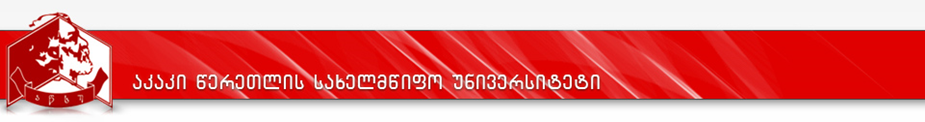 კურიკულუმიდანართი 1სასწავლო გეგმა   2021-2022პროგრამის დასახელება: „საწარმოო პროდუქციის ხარისხის მართვა და ტექნიკური ექსპერტიზა“მისანიჭებელი კვალიფიკაცია:  0722  ბაკალავრი მასალების საინჟინრო ტექნოლოგიაში 0722  Bachelor of  Materials Engineering Technologyპროგრამის დასახელებაპროგრამის დასახელებასაწარმოო პროდუქციის ხარისხის მართვა და ტექნიკური ექსპერტიზასაწარმოო პროდუქციის ხარისხის მართვა და ტექნიკური ექსპერტიზამისანიჭებელი აკადემიური ხარისხი/კვალიფიკაციამისანიჭებელი აკადემიური ხარისხი/კვალიფიკაციამასალების საინჟინრო ტექნოლოგიის ბაკალავრიმასალების საინჟინრო ტექნოლოგიის ბაკალავრიფაკულტეტის დასახელებაფაკულტეტის დასახელებასაინჟინრო ტექნიკურისაინჟინრო ტექნიკურიპროგრამის ხელმძღვანელი/ხელმძღვანელები/კოორდინატორიპროგრამის ხელმძღვანელი/ხელმძღვანელები/კოორდინატორიასოცირებული პროფესორი გია დადუნაშვილი Gia.dadunashvili@atsu.edu.ge    T: 57732 10 56პროფესორი მერაბი ირემაძეMerab.iremadze@atsu.edu.ge    T: 240 150ასოცირებული პროფესორი გია დადუნაშვილი Gia.dadunashvili@atsu.edu.ge    T: 57732 10 56პროფესორი მერაბი ირემაძეMerab.iremadze@atsu.edu.ge    T: 240 150პროგრამის ხანგრძლივობა/მოცულობა (სემესტრი, კრედიტების რაოდენობა)პროგრამის ხანგრძლივობა/მოცულობა (სემესტრი, კრედიტების რაოდენობა)პროგრამის ხანგრძლივობა: 4 სასწავლო წელიპროგრამის მოცულობა კრედიტებით: 240 კრედიტიერთი კრედიტი - 25 ასტრონომიული საათი, სულ 6000 საათიპროგრამის ხანგრძლივობა: 4 სასწავლო წელიპროგრამის მოცულობა კრედიტებით: 240 კრედიტიერთი კრედიტი - 25 ასტრონომიული საათი, სულ 6000 საათისწავლების ენასწავლების ენასწავლების ენაქართულიპროგრამის შემუშავებისა და განახლების თარიღები;პროგრამის შემუშავებისა და განახლების თარიღები;პროგრამის შემუშავებისა და განახლების თარიღები;აკრედიტაციის საბჭოს გადაწყვეტილება: №680231    06.07.2021ფაკულტეტის საბჭოს გადაწყვეტილება: №6,       20.07.21აკადემიური საბჭოს გადაწყვეტილება №1 (21/22)       17.09.2021პროგრამაზე დაშვების წინაპირობები (მოთხოვნები)პროგრამაზე დაშვების წინაპირობები (მოთხოვნები)პროგრამაზე დაშვების წინაპირობები (მოთხოვნები)პროგრამაზე დაშვების წინაპირობები (მოთხოვნები)საბაკალავრო პროგრამის სტუდენტი შეიძლება გახდეს:- სრული ზოგადი განათლების მქონე პირი, რომელმაც წარმატებით ჩააბარა ერთიანი ეროვნული გამოცდები;
- ერთიანი ეროვნული გამოცდების გავლის გარეშე, საქართველოს განათლებისა და მეცნიერების სამინისტროს მიერ დადგენილი წესით და დადგენილ ვადებში დასაშვებია:ა) უცხო ქვეყნის მოქალაქეებისათვის და მოქალაქეობის არმქონე პირებისათვის, რომლებმაც უცხო ქვეყანაში მიიღეს სრული ზოგადი ან მისი ეკვივალენტური განათლება;ბ) საქართველოს მოქალაქეებისათვის, რომლებმაც უცხო ქვეყანაში მიიღეს სრული ზოგადი ან მისი ეკვივალენტური განათლება და სრული ზოგადი განათლების ბოლო 2 წელი ისწავლეს უცხო ქვეყანაში;გ) პირებისათვის, რომლებიც სწავლობენ/სწავლობდნენ და მიღებული აქვთ კრედიტები უცხო ქვეყანაში ამ ქვეყნის კანონმდებლობის შესაბამისად აღიარებულ უმაღლეს საგანმანათლებლო დაწესებულებაში.– ავტორიზებული უმაღლესი საგანმანათლებლო დაწესებულების ბაკალავრიატის სტუდენტი გარე ან შიდა მობილობის გზით.    საბაკალავრო პროგრამის სტუდენტი შეიძლება გახდეს:- სრული ზოგადი განათლების მქონე პირი, რომელმაც წარმატებით ჩააბარა ერთიანი ეროვნული გამოცდები;
- ერთიანი ეროვნული გამოცდების გავლის გარეშე, საქართველოს განათლებისა და მეცნიერების სამინისტროს მიერ დადგენილი წესით და დადგენილ ვადებში დასაშვებია:ა) უცხო ქვეყნის მოქალაქეებისათვის და მოქალაქეობის არმქონე პირებისათვის, რომლებმაც უცხო ქვეყანაში მიიღეს სრული ზოგადი ან მისი ეკვივალენტური განათლება;ბ) საქართველოს მოქალაქეებისათვის, რომლებმაც უცხო ქვეყანაში მიიღეს სრული ზოგადი ან მისი ეკვივალენტური განათლება და სრული ზოგადი განათლების ბოლო 2 წელი ისწავლეს უცხო ქვეყანაში;გ) პირებისათვის, რომლებიც სწავლობენ/სწავლობდნენ და მიღებული აქვთ კრედიტები უცხო ქვეყანაში ამ ქვეყნის კანონმდებლობის შესაბამისად აღიარებულ უმაღლეს საგანმანათლებლო დაწესებულებაში.– ავტორიზებული უმაღლესი საგანმანათლებლო დაწესებულების ბაკალავრიატის სტუდენტი გარე ან შიდა მობილობის გზით.    საბაკალავრო პროგრამის სტუდენტი შეიძლება გახდეს:- სრული ზოგადი განათლების მქონე პირი, რომელმაც წარმატებით ჩააბარა ერთიანი ეროვნული გამოცდები;
- ერთიანი ეროვნული გამოცდების გავლის გარეშე, საქართველოს განათლებისა და მეცნიერების სამინისტროს მიერ დადგენილი წესით და დადგენილ ვადებში დასაშვებია:ა) უცხო ქვეყნის მოქალაქეებისათვის და მოქალაქეობის არმქონე პირებისათვის, რომლებმაც უცხო ქვეყანაში მიიღეს სრული ზოგადი ან მისი ეკვივალენტური განათლება;ბ) საქართველოს მოქალაქეებისათვის, რომლებმაც უცხო ქვეყანაში მიიღეს სრული ზოგადი ან მისი ეკვივალენტური განათლება და სრული ზოგადი განათლების ბოლო 2 წელი ისწავლეს უცხო ქვეყანაში;გ) პირებისათვის, რომლებიც სწავლობენ/სწავლობდნენ და მიღებული აქვთ კრედიტები უცხო ქვეყანაში ამ ქვეყნის კანონმდებლობის შესაბამისად აღიარებულ უმაღლეს საგანმანათლებლო დაწესებულებაში.– ავტორიზებული უმაღლესი საგანმანათლებლო დაწესებულების ბაკალავრიატის სტუდენტი გარე ან შიდა მობილობის გზით.    საბაკალავრო პროგრამის სტუდენტი შეიძლება გახდეს:- სრული ზოგადი განათლების მქონე პირი, რომელმაც წარმატებით ჩააბარა ერთიანი ეროვნული გამოცდები;
- ერთიანი ეროვნული გამოცდების გავლის გარეშე, საქართველოს განათლებისა და მეცნიერების სამინისტროს მიერ დადგენილი წესით და დადგენილ ვადებში დასაშვებია:ა) უცხო ქვეყნის მოქალაქეებისათვის და მოქალაქეობის არმქონე პირებისათვის, რომლებმაც უცხო ქვეყანაში მიიღეს სრული ზოგადი ან მისი ეკვივალენტური განათლება;ბ) საქართველოს მოქალაქეებისათვის, რომლებმაც უცხო ქვეყანაში მიიღეს სრული ზოგადი ან მისი ეკვივალენტური განათლება და სრული ზოგადი განათლების ბოლო 2 წელი ისწავლეს უცხო ქვეყანაში;გ) პირებისათვის, რომლებიც სწავლობენ/სწავლობდნენ და მიღებული აქვთ კრედიტები უცხო ქვეყანაში ამ ქვეყნის კანონმდებლობის შესაბამისად აღიარებულ უმაღლეს საგანმანათლებლო დაწესებულებაში.– ავტორიზებული უმაღლესი საგანმანათლებლო დაწესებულების ბაკალავრიატის სტუდენტი გარე ან შიდა მობილობის გზით.    პროგრამის მიზნებიპროგრამის მიზნებიპროგრამის მიზნებიპროგრამის მიზნებიმოამზადოს შრომის ბაზრის მოთხოვნებზე ორიენტირებული, საშუალო რგოლის მაღალკვალიფიციური სპეციალისტი მასალების საინჟინრო ტექნოლოგიის ბაკალავრის კვალიფიკაციით, რომელიც საბუნებისმეტყველო, ზოგადტექნიკურ და სპეციალურ საგნებში მიღებული ცოდნის გამოყენებით შეძლებს, სხვადასხვა მასალებისგან (ხე, ქვა, თიხა, ხელოვნური მასალები, პლასტმასი,  ქაღალდი, მინა, კერამიკა) დამზადებული პროდუქტების მწარმოებელ საწარმოში მანქანა-დანადგარების ოპტიმალურად შერჩევის, განლაგების, მონიტორინგის და მაღალ ხარისხიანი, ერთგვაროვანი პროდუქციის მიღების უზრუნველყოფის სამუშაოებში აქტიურ მონაწილეობას.                  მოამზადოს შრომის ბაზრის მოთხოვნებზე ორიენტირებული, საშუალო რგოლის მაღალკვალიფიციური სპეციალისტი მასალების საინჟინრო ტექნოლოგიის ბაკალავრის კვალიფიკაციით, რომელიც საბუნებისმეტყველო, ზოგადტექნიკურ და სპეციალურ საგნებში მიღებული ცოდნის გამოყენებით შეძლებს, სხვადასხვა მასალებისგან (ხე, ქვა, თიხა, ხელოვნური მასალები, პლასტმასი,  ქაღალდი, მინა, კერამიკა) დამზადებული პროდუქტების მწარმოებელ საწარმოში მანქანა-დანადგარების ოპტიმალურად შერჩევის, განლაგების, მონიტორინგის და მაღალ ხარისხიანი, ერთგვაროვანი პროდუქციის მიღების უზრუნველყოფის სამუშაოებში აქტიურ მონაწილეობას.                  მოამზადოს შრომის ბაზრის მოთხოვნებზე ორიენტირებული, საშუალო რგოლის მაღალკვალიფიციური სპეციალისტი მასალების საინჟინრო ტექნოლოგიის ბაკალავრის კვალიფიკაციით, რომელიც საბუნებისმეტყველო, ზოგადტექნიკურ და სპეციალურ საგნებში მიღებული ცოდნის გამოყენებით შეძლებს, სხვადასხვა მასალებისგან (ხე, ქვა, თიხა, ხელოვნური მასალები, პლასტმასი,  ქაღალდი, მინა, კერამიკა) დამზადებული პროდუქტების მწარმოებელ საწარმოში მანქანა-დანადგარების ოპტიმალურად შერჩევის, განლაგების, მონიტორინგის და მაღალ ხარისხიანი, ერთგვაროვანი პროდუქციის მიღების უზრუნველყოფის სამუშაოებში აქტიურ მონაწილეობას.                  მოამზადოს შრომის ბაზრის მოთხოვნებზე ორიენტირებული, საშუალო რგოლის მაღალკვალიფიციური სპეციალისტი მასალების საინჟინრო ტექნოლოგიის ბაკალავრის კვალიფიკაციით, რომელიც საბუნებისმეტყველო, ზოგადტექნიკურ და სპეციალურ საგნებში მიღებული ცოდნის გამოყენებით შეძლებს, სხვადასხვა მასალებისგან (ხე, ქვა, თიხა, ხელოვნური მასალები, პლასტმასი,  ქაღალდი, მინა, კერამიკა) დამზადებული პროდუქტების მწარმოებელ საწარმოში მანქანა-დანადგარების ოპტიმალურად შერჩევის, განლაგების, მონიტორინგის და მაღალ ხარისხიანი, ერთგვაროვანი პროდუქციის მიღების უზრუნველყოფის სამუშაოებში აქტიურ მონაწილეობას.                  სწავლის შედეგები  ( ზოგადი და დარგობრივი კომპეტენციები)სწავლის შედეგები  ( ზოგადი და დარგობრივი კომპეტენციები)სწავლის შედეგები  ( ზოგადი და დარგობრივი კომპეტენციები)სწავლის შედეგები  ( ზოგადი და დარგობრივი კომპეტენციები)ცოდნა და გაცნობიერებასაბუნებისმეტყველო, ზოგადტექნიკური, ეკონომიკური და საკანონმდებლო დისციპლინების კანონების და ძირითადი პრინციპების გამოყენებით, აღწერს და აანალიზებს მასალების (ხე, ქვა, თიხა, ხელოვნური მასალები, პლასტმასი,  ქაღალდი, მინა, კერამიკა) საინჟინრო ტექნოლოგიის საწარმოო პროცესებს; აღწერს სხვადასხვა მასალების (ხე, ქვა, თიხა, ხელოვნური მასალები, პლასტმასი,  ქაღალდი, მინა, კერამიკა) დამამუშავებელ იარაღებსა და დანადგარებს; აღწერს და ანალიზებს სხვადასხვა მასალებისგან (ხე, ქვა, თიხა, ხელოვნური მასალები, პლასტმასი,  ქაღალდი, მინა, კერამიკა) დამზადებულ პროდუქციაზე წაყენებული საერთაშორისო სტანდარტების და აკრედიტაციის ერთიანი ეროვნული ორგანოს თეორიულ, საკანონმდებლო და ორგანიზაციულ მოთხოვნებს; საბუნებისმეტყველო, ზოგადტექნიკური, ეკონომიკური და საკანონმდებლო დისციპლინების კანონების და ძირითადი პრინციპების გამოყენებით, აღწერს და აანალიზებს მასალების (ხე, ქვა, თიხა, ხელოვნური მასალები, პლასტმასი,  ქაღალდი, მინა, კერამიკა) საინჟინრო ტექნოლოგიის საწარმოო პროცესებს; აღწერს სხვადასხვა მასალების (ხე, ქვა, თიხა, ხელოვნური მასალები, პლასტმასი,  ქაღალდი, მინა, კერამიკა) დამამუშავებელ იარაღებსა და დანადგარებს; აღწერს და ანალიზებს სხვადასხვა მასალებისგან (ხე, ქვა, თიხა, ხელოვნური მასალები, პლასტმასი,  ქაღალდი, მინა, კერამიკა) დამზადებულ პროდუქციაზე წაყენებული საერთაშორისო სტანდარტების და აკრედიტაციის ერთიანი ეროვნული ორგანოს თეორიულ, საკანონმდებლო და ორგანიზაციულ მოთხოვნებს; საბუნებისმეტყველო, ზოგადტექნიკური, ეკონომიკური და საკანონმდებლო დისციპლინების კანონების და ძირითადი პრინციპების გამოყენებით, აღწერს და აანალიზებს მასალების (ხე, ქვა, თიხა, ხელოვნური მასალები, პლასტმასი,  ქაღალდი, მინა, კერამიკა) საინჟინრო ტექნოლოგიის საწარმოო პროცესებს; აღწერს სხვადასხვა მასალების (ხე, ქვა, თიხა, ხელოვნური მასალები, პლასტმასი,  ქაღალდი, მინა, კერამიკა) დამამუშავებელ იარაღებსა და დანადგარებს; აღწერს და ანალიზებს სხვადასხვა მასალებისგან (ხე, ქვა, თიხა, ხელოვნური მასალები, პლასტმასი,  ქაღალდი, მინა, კერამიკა) დამზადებულ პროდუქციაზე წაყენებული საერთაშორისო სტანდარტების და აკრედიტაციის ერთიანი ეროვნული ორგანოს თეორიულ, საკანონმდებლო და ორგანიზაციულ მოთხოვნებს; უნარიირჩევს მასალების (ხე, ქვა, თიხა, ხელოვნური მასალები, პლასტმასი,  ქაღალდი, მინა, კერამიკა) დამუშავების იარაღებსა და საშუალებებს, ასევე მათი დამუშავების მეთოდებსა და ელემენტარულ ტექნოლოგიურ სქემებს; ირჩევს და აფასებს მასალების საინჟინრო ტექნოლოგიურ საწარმოში წარმოებულ პროდუქციაზე წაყენებულ თანამედროვე  მოთხოვნებს,  პროცესებში გამოყენებულ ტექნიკური გაზომვის მეთოდებსა და საშუალებებს,  მათი ხარისხის მართვის მექანიზმებს; მასალების საინჟინრო ტექნოლოგიურ საწარმოში წარმოებული პროდუქციის ტექნიკური პარამეტრების მოთხოვნილი სიზუსტის უზრუნველსაყოფათ აგებს ზომათა ჯაჭვებს, ანგარიშობს შემადგენელი რგოლების  სიზუსტეს და მონაწილეობს დამზადების ტექნოლოგიის შედგენაში;ნათლად გამოხატავს საკუთარ აზრებს ზოგად და პროფესიულ თემებზე, კონტექსტისათვის შესაბამისი ფორმებით, ინფორმაციისა და კომუნიკაციის ახალი ტექნოლოგიების გამოყენებით;ირჩევს მასალების (ხე, ქვა, თიხა, ხელოვნური მასალები, პლასტმასი,  ქაღალდი, მინა, კერამიკა) დამუშავების იარაღებსა და საშუალებებს, ასევე მათი დამუშავების მეთოდებსა და ელემენტარულ ტექნოლოგიურ სქემებს; ირჩევს და აფასებს მასალების საინჟინრო ტექნოლოგიურ საწარმოში წარმოებულ პროდუქციაზე წაყენებულ თანამედროვე  მოთხოვნებს,  პროცესებში გამოყენებულ ტექნიკური გაზომვის მეთოდებსა და საშუალებებს,  მათი ხარისხის მართვის მექანიზმებს; მასალების საინჟინრო ტექნოლოგიურ საწარმოში წარმოებული პროდუქციის ტექნიკური პარამეტრების მოთხოვნილი სიზუსტის უზრუნველსაყოფათ აგებს ზომათა ჯაჭვებს, ანგარიშობს შემადგენელი რგოლების  სიზუსტეს და მონაწილეობს დამზადების ტექნოლოგიის შედგენაში;ნათლად გამოხატავს საკუთარ აზრებს ზოგად და პროფესიულ თემებზე, კონტექსტისათვის შესაბამისი ფორმებით, ინფორმაციისა და კომუნიკაციის ახალი ტექნოლოგიების გამოყენებით;ირჩევს მასალების (ხე, ქვა, თიხა, ხელოვნური მასალები, პლასტმასი,  ქაღალდი, მინა, კერამიკა) დამუშავების იარაღებსა და საშუალებებს, ასევე მათი დამუშავების მეთოდებსა და ელემენტარულ ტექნოლოგიურ სქემებს; ირჩევს და აფასებს მასალების საინჟინრო ტექნოლოგიურ საწარმოში წარმოებულ პროდუქციაზე წაყენებულ თანამედროვე  მოთხოვნებს,  პროცესებში გამოყენებულ ტექნიკური გაზომვის მეთოდებსა და საშუალებებს,  მათი ხარისხის მართვის მექანიზმებს; მასალების საინჟინრო ტექნოლოგიურ საწარმოში წარმოებული პროდუქციის ტექნიკური პარამეტრების მოთხოვნილი სიზუსტის უზრუნველსაყოფათ აგებს ზომათა ჯაჭვებს, ანგარიშობს შემადგენელი რგოლების  სიზუსტეს და მონაწილეობს დამზადების ტექნოლოგიის შედგენაში;ნათლად გამოხატავს საკუთარ აზრებს ზოგად და პროფესიულ თემებზე, კონტექსტისათვის შესაბამისი ფორმებით, ინფორმაციისა და კომუნიკაციის ახალი ტექნოლოგიების გამოყენებით;პასუხისმგებლობა და ავტონომიურობაადარებს  საკუთარ ცოდნას შრომის ბაზრის მოთხოვნებთან და გეგმავს სწავლის გაგრძელების და ცოდნის გაღრმავების პროცესს;ურთიერთობის ნებისმიერ სტადიაზე ითვალისწინებს პროფესიული ეთიკის, შრომის და გარემოს დაცვის საკითხებს. ადარებს  საკუთარ ცოდნას შრომის ბაზრის მოთხოვნებთან და გეგმავს სწავლის გაგრძელების და ცოდნის გაღრმავების პროცესს;ურთიერთობის ნებისმიერ სტადიაზე ითვალისწინებს პროფესიული ეთიკის, შრომის და გარემოს დაცვის საკითხებს. ადარებს  საკუთარ ცოდნას შრომის ბაზრის მოთხოვნებთან და გეგმავს სწავლის გაგრძელების და ცოდნის გაღრმავების პროცესს;ურთიერთობის ნებისმიერ სტადიაზე ითვალისწინებს პროფესიული ეთიკის, შრომის და გარემოს დაცვის საკითხებს. კონცენტრაცია: არალითონური მასალებისგან დამზადებული პროდუქციის წარმოებაცოდნა გაცნობიერება:აღწერს და აანალიზებს არალითონური მასალების (ქვა, თიხა, ხელოვნური მასალები, პლასტმასი,  ქაღალდი, მინა, კერამიკა) თვისებებს და ფიზიკო მექანიკურ მახასიათებლებს, საწარმოო პროდუქციის დამზადების მეთოდებს, დამამუშავებელ და საკონტროლო იარაღებსა და დამუშავების ტექნოლოგიას; უნარი:სპეციალისტის ზედამხედველობით, ტექნიკური დავალების ექსპერტიზის საფუძველზე  აგეგმარებს არალითონური მასალებისგან  დამზადებული პროდუქტების მწარმოებელ საწარმოო  უბანს, ირჩევს და ამონტაჟებს დანადგარებს, მონიტორინგს უწევს და სპეციალისტის ზედამხედველობით მართავს საწარმოო ტექნოლოგიურ პროცესს მაღალ ხარისხიანი ერთგვაროვანი პროდუქციის მიღების უზრუნველყოფისათვის.ცოდნა გაცნობიერება:აღწერს და აანალიზებს არალითონური მასალების (ქვა, თიხა, ხელოვნური მასალები, პლასტმასი,  ქაღალდი, მინა, კერამიკა) თვისებებს და ფიზიკო მექანიკურ მახასიათებლებს, საწარმოო პროდუქციის დამზადების მეთოდებს, დამამუშავებელ და საკონტროლო იარაღებსა და დამუშავების ტექნოლოგიას; უნარი:სპეციალისტის ზედამხედველობით, ტექნიკური დავალების ექსპერტიზის საფუძველზე  აგეგმარებს არალითონური მასალებისგან  დამზადებული პროდუქტების მწარმოებელ საწარმოო  უბანს, ირჩევს და ამონტაჟებს დანადგარებს, მონიტორინგს უწევს და სპეციალისტის ზედამხედველობით მართავს საწარმოო ტექნოლოგიურ პროცესს მაღალ ხარისხიანი ერთგვაროვანი პროდუქციის მიღების უზრუნველყოფისათვის.ცოდნა გაცნობიერება:აღწერს და აანალიზებს არალითონური მასალების (ქვა, თიხა, ხელოვნური მასალები, პლასტმასი,  ქაღალდი, მინა, კერამიკა) თვისებებს და ფიზიკო მექანიკურ მახასიათებლებს, საწარმოო პროდუქციის დამზადების მეთოდებს, დამამუშავებელ და საკონტროლო იარაღებსა და დამუშავების ტექნოლოგიას; უნარი:სპეციალისტის ზედამხედველობით, ტექნიკური დავალების ექსპერტიზის საფუძველზე  აგეგმარებს არალითონური მასალებისგან  დამზადებული პროდუქტების მწარმოებელ საწარმოო  უბანს, ირჩევს და ამონტაჟებს დანადგარებს, მონიტორინგს უწევს და სპეციალისტის ზედამხედველობით მართავს საწარმოო ტექნოლოგიურ პროცესს მაღალ ხარისხიანი ერთგვაროვანი პროდუქციის მიღების უზრუნველყოფისათვის.კონცენტრაცია: მერქნული მასალებისგან დამზადებული პროდუქციის წარმოება   ცოდნა გაცნობიერება:აღწერს და აანალიზებს მერქნული მასალების თვისებებს და ფიზიკო მექანიკურ მახასიათებლებს, საწარმოო პროდუქციის დამზადების მეთოდებს, დამამუშავებელ და საკონტროლო იარაღებსა  და დამუშავების ტექნოლოგიას; უნარი:სპეციალისტის ზედამხედველობით, ტექნიკური დავალების ექსპერტიზის საფუძველზე  აგეგმარებს მერქნული მასალებისგან  დამზადებული პროდუქტების მწარმოებელ საწარმოო  უბანს, ირჩევს და ამონტაჟებს დანადგარებს, მონიტორინგს უწევს და სპეციალისტის ზედამხედველობით მართავს საწარმოო ტექნოლოგიურ პროცესს მაღალ ხარისხიანი ერთგვაროვანი პროდუქციის მიღების უზრუნველყოფისათვის.ცოდნა გაცნობიერება:აღწერს და აანალიზებს მერქნული მასალების თვისებებს და ფიზიკო მექანიკურ მახასიათებლებს, საწარმოო პროდუქციის დამზადების მეთოდებს, დამამუშავებელ და საკონტროლო იარაღებსა  და დამუშავების ტექნოლოგიას; უნარი:სპეციალისტის ზედამხედველობით, ტექნიკური დავალების ექსპერტიზის საფუძველზე  აგეგმარებს მერქნული მასალებისგან  დამზადებული პროდუქტების მწარმოებელ საწარმოო  უბანს, ირჩევს და ამონტაჟებს დანადგარებს, მონიტორინგს უწევს და სპეციალისტის ზედამხედველობით მართავს საწარმოო ტექნოლოგიურ პროცესს მაღალ ხარისხიანი ერთგვაროვანი პროდუქციის მიღების უზრუნველყოფისათვის.ცოდნა გაცნობიერება:აღწერს და აანალიზებს მერქნული მასალების თვისებებს და ფიზიკო მექანიკურ მახასიათებლებს, საწარმოო პროდუქციის დამზადების მეთოდებს, დამამუშავებელ და საკონტროლო იარაღებსა  და დამუშავების ტექნოლოგიას; უნარი:სპეციალისტის ზედამხედველობით, ტექნიკური დავალების ექსპერტიზის საფუძველზე  აგეგმარებს მერქნული მასალებისგან  დამზადებული პროდუქტების მწარმოებელ საწარმოო  უბანს, ირჩევს და ამონტაჟებს დანადგარებს, მონიტორინგს უწევს და სპეციალისტის ზედამხედველობით მართავს საწარმოო ტექნოლოგიურ პროცესს მაღალ ხარისხიანი ერთგვაროვანი პროდუქციის მიღების უზრუნველყოფისათვის.სწავლა-სწავლების მეთოდებისწავლა-სწავლების მეთოდებისწავლა-სწავლების მეთოდებისწავლა-სწავლების მეთოდებილექცია, სემინარი (ჯგუფში მუშაობა), პრაქტიკული, ლაბორატორიული, პრაქტიკა, პროექტი, კონსულტაცია, დამოუკიდებელი მუშაობა.სწავლის პროცესში კონკრეტული სასწავლო კურსის სპეციფიკიდან გამომდინარე, გამოიყენება სწავლება-სწავლის მეთოდების ქვემოთ მოცემული შესაბამისი აქტივობები, რომელიც ასახულია შესაბამის სასწავლო კურსის პროგრამებში (სილაბუსებში): 1. დისკუსია/დებატები – ინტერაქტიული სწავლების ერთ-ერთი ყველაზე გავრცელებული მეთოდია. დისკუსიის პროცესი მკვეთრად ამაღლებს სტუდენტთა ჩართულობის ხარისხსა და აქტიურობას. დისკუსია შესაძლებელია გადაიზარდოს კამათში და ეს პროცესი არ შემოიფარგლება მხოლოდ პედაგოგის მიერ დასმული შეკითხვებით. იგი უვითარებს სტუდენტს მსჯელობისა და საკუთარი აზრის დასაბუთების უნარს. 2. თანამშრომლობითი (cooperative) სწავლება – იმგვარი სწავლების სტრატეგიაა, სადაც ჯგუფის თითოეული წევრი ვალდებულია არა მხოლოდ თვითონ შეისწავლოს, არამედ დაეხმაროს თავის თანაგუნდელს საგნის უკეთ შესწავლაში. ჯგუფის თითოეული წევრი მუშაობს პრობლემაზე, ვიდრე ყველა მათგანი არ დაეუფლება საკითხს. 3. ჯგუფური (collaborative) მუშაობა – ამ მეთოდით სწავლება გულისხმობს სტუდენტთა ჯგუფურად დაყოფას და მათთვის სასწავლო დავალებების მიცემას. ჯგუფის წევრები ინდივიდუალურად ამუშავებენ საკითხს და პარალელურად უზიარებენ თავის მოსაზრებებს ჯგუფის დანარჩენ წევრებს. დასახული ამოცანიდან გამომდინარე შესაძლებელია ჯგუფის მუშაობის პროცესში წევრებს შორის მოხდეს ფუნქციების გადანაწილება. ეს სტრატეგია უზრუნველყოფს ყველა სტუდენტის მაქსიმალურ ჩართულობას სასწავლო პროცესში. 4. დემონსტრირების მეთოდი – ეს მეთოდი ინფორმაციის ვიზუალურად წარმოდგენას გულისხმობს. შედეგის მიღწევის თვალსაზრისით ის საკმაოდ ეფექტიანია. ხშირ შემთხვევაში უმჯობესია მასალა ერთდროულად აუდიო და ვიზუალური გზით მოვაწოდოთ სტუდენტებს. შესასწავლი მასალის დემონსტრირება შესაძლებელია როგორც მასწავლებლის, ასევე სტუდენტის მიერ. ეს მეთოდი გვეხმარება თვალსაჩინო გავხადოთ სასწავლო მასალის აღქმის სხვადასხვა საფეხური, დავაკონკრეტოთ, თუ რისი შესრულება მოუწევთ სტუდენტებს დამოუკიდებლად; ამავე დროს, ეს სტრატეგია ვიზუალურად წარმოაჩენს საკითხის/პრობლემის არსს. დემონსტრირება შესაძლოა მარტივ სახეს ატარებდეს. 5. ინდუქციური მეთოდი - განსაზღვრავს ნებისმიერი ცოდნის გადაცემის ისეთ ფორმას, როდესაც სწავლის პროცესში აზრის მსვლელობა ფაქტებიდან განზოგადებისაკენ არის მიმართული ანუ მასალის გადმოცემისას პროცესი მიმდინარეობს კონკრეტულიდან ზოგადისკენ. 6. დედუქციური მეთოდი - განსაზღვრავს ნებისმიერი ცოდნის გადაცემის ისეთ ფორმას, რომელიც ზოგად ცოდნაზე დაყრდნობით ახალი ცოდნის აღმოჩენის ლოგიკურ პროცესს წარმოადგენს ანუ პროცესი მიმდინარეობს ზოგადიდან კონკრეტულისაკენ. 7. სინთეზის მეთოდი - გულისხმობს ცალკეული საკითხების დაჯგუფებით ერთი მთლიანის შედგენას. ეს მეთოდი ხელს უწყობს პრობლემის, როგორც მთლიანის დანახვის უნარის განვითარებას. 8. ანალიზის მეთოდი – გვეხმარება სასწავლო მასალის, როგორც ერთი მთლიანის, შემადგენელ ნაწილებად დაშლაში. ამით მარტივდება რთული პრობლემის შიგნით არსებული ცალკეული საკითხების დეტალური გაშუქება. 9. ვერბალური ანუ ზეპირსიტყვიერი მეთოდი. ამ მეთოდს მიეკუთვნება ლექცია, თხრობა, საუბარი და სხვ. აღნიშნულ პროცესში პედაგოგი სიტყვების საშუალებით გადასცემს, ხსნის სასწავლო მასალას, ხოლო სტუდენტები მოსმენით, დამახსოვრებითა და გააზრებით მას აქტიურად აღიქვამენ და ითვისებენ. 10. წერითი მუშაობის მეთოდი – რომელიც გულისხმობს შემდეგი სახის მოქმედებებს: ამონაწერებისა და ჩანაწერების გაკეთება, მასალის დაკონსპექტება, თეზისების შედგენა, რეფერატის ან ესეს შესრულება და სხვ. 11. ლაბორატორიული მეთოდი – გულისხმობს შემდეგი სახის მოქმედებებს: ცდების დაყენება, ვიდეომასალის, დინამიკური ხასიათის მასალის ჩვენება და სხვ. 12. პრაქტიკული მეთოდები – აერთიანებს სწავლების ყველა იმ ფორმას, რომელიც სტუდენტს პრაქტიკულ უნარ-ჩვევებს უყალიბებს. ამ შემთხვევაში სტუდენტი შეძენილი ცოდნის საფუძველზე დამოუკიდებლად ასრულებს ამა თუ იმ მოქმედებას, მაგალითად, საწარმოო და პედაგოგიური პრაქტიკა, საველე მუშაობა და სხვ. 13. ახსნა-განმარტებითი მეთოდი – ეფუძნება მსჯელობას მოცემული საკითხის ირგვლივ. პედაგოგს მასალის გადმოცემისას მოჰყავს კონკრეტული მაგალითი, რომლის დაწვრილებით განხილვაც ხდება მოცემული თემის ფარგლებში. 14. პროექტის შემუშავება და პრეზენტაცია – პროექტზე მუშაობისას სტუდენტი რეალური პრობლემის გადასაჭრელად იყენებს შეძენილ ცოდნასა და უნარ-ჩვევებს. პროექტით სწავლება ამაღლებს სტუდენტთა მოტივაციასა და პასუხისმგებლობას. პროექტზე მუშაობა მოიცავს დაგეგმვის, კვლევის, პრაქტიკული აქტივობისა და შედეგების წარმოდგენის ეტაპებს არჩეული საკითხის შესაბამისად. პროექტი განხორციელებლად ჩაითვლება, თუ მისი შედეგები თვალსაჩინოდ და დამაჯერებლად , კორექტული ფორმით არის წარმოდგენილი. იგი შეიძლება შესრულდეს ინდივიდუალურად, წყვილებში ან ჯგუფურად; ასევე, ერთი საგნის ფარგლებში ან რამდენიმე საგნის ფარგლებში (საგანთა ინტეგრაცია); დასრულების შემდეგ პროექტი წარედგინება ფართო აუდიტორიას. ლექცია, სემინარი (ჯგუფში მუშაობა), პრაქტიკული, ლაბორატორიული, პრაქტიკა, პროექტი, კონსულტაცია, დამოუკიდებელი მუშაობა.სწავლის პროცესში კონკრეტული სასწავლო კურსის სპეციფიკიდან გამომდინარე, გამოიყენება სწავლება-სწავლის მეთოდების ქვემოთ მოცემული შესაბამისი აქტივობები, რომელიც ასახულია შესაბამის სასწავლო კურსის პროგრამებში (სილაბუსებში): 1. დისკუსია/დებატები – ინტერაქტიული სწავლების ერთ-ერთი ყველაზე გავრცელებული მეთოდია. დისკუსიის პროცესი მკვეთრად ამაღლებს სტუდენტთა ჩართულობის ხარისხსა და აქტიურობას. დისკუსია შესაძლებელია გადაიზარდოს კამათში და ეს პროცესი არ შემოიფარგლება მხოლოდ პედაგოგის მიერ დასმული შეკითხვებით. იგი უვითარებს სტუდენტს მსჯელობისა და საკუთარი აზრის დასაბუთების უნარს. 2. თანამშრომლობითი (cooperative) სწავლება – იმგვარი სწავლების სტრატეგიაა, სადაც ჯგუფის თითოეული წევრი ვალდებულია არა მხოლოდ თვითონ შეისწავლოს, არამედ დაეხმაროს თავის თანაგუნდელს საგნის უკეთ შესწავლაში. ჯგუფის თითოეული წევრი მუშაობს პრობლემაზე, ვიდრე ყველა მათგანი არ დაეუფლება საკითხს. 3. ჯგუფური (collaborative) მუშაობა – ამ მეთოდით სწავლება გულისხმობს სტუდენტთა ჯგუფურად დაყოფას და მათთვის სასწავლო დავალებების მიცემას. ჯგუფის წევრები ინდივიდუალურად ამუშავებენ საკითხს და პარალელურად უზიარებენ თავის მოსაზრებებს ჯგუფის დანარჩენ წევრებს. დასახული ამოცანიდან გამომდინარე შესაძლებელია ჯგუფის მუშაობის პროცესში წევრებს შორის მოხდეს ფუნქციების გადანაწილება. ეს სტრატეგია უზრუნველყოფს ყველა სტუდენტის მაქსიმალურ ჩართულობას სასწავლო პროცესში. 4. დემონსტრირების მეთოდი – ეს მეთოდი ინფორმაციის ვიზუალურად წარმოდგენას გულისხმობს. შედეგის მიღწევის თვალსაზრისით ის საკმაოდ ეფექტიანია. ხშირ შემთხვევაში უმჯობესია მასალა ერთდროულად აუდიო და ვიზუალური გზით მოვაწოდოთ სტუდენტებს. შესასწავლი მასალის დემონსტრირება შესაძლებელია როგორც მასწავლებლის, ასევე სტუდენტის მიერ. ეს მეთოდი გვეხმარება თვალსაჩინო გავხადოთ სასწავლო მასალის აღქმის სხვადასხვა საფეხური, დავაკონკრეტოთ, თუ რისი შესრულება მოუწევთ სტუდენტებს დამოუკიდებლად; ამავე დროს, ეს სტრატეგია ვიზუალურად წარმოაჩენს საკითხის/პრობლემის არსს. დემონსტრირება შესაძლოა მარტივ სახეს ატარებდეს. 5. ინდუქციური მეთოდი - განსაზღვრავს ნებისმიერი ცოდნის გადაცემის ისეთ ფორმას, როდესაც სწავლის პროცესში აზრის მსვლელობა ფაქტებიდან განზოგადებისაკენ არის მიმართული ანუ მასალის გადმოცემისას პროცესი მიმდინარეობს კონკრეტულიდან ზოგადისკენ. 6. დედუქციური მეთოდი - განსაზღვრავს ნებისმიერი ცოდნის გადაცემის ისეთ ფორმას, რომელიც ზოგად ცოდნაზე დაყრდნობით ახალი ცოდნის აღმოჩენის ლოგიკურ პროცესს წარმოადგენს ანუ პროცესი მიმდინარეობს ზოგადიდან კონკრეტულისაკენ. 7. სინთეზის მეთოდი - გულისხმობს ცალკეული საკითხების დაჯგუფებით ერთი მთლიანის შედგენას. ეს მეთოდი ხელს უწყობს პრობლემის, როგორც მთლიანის დანახვის უნარის განვითარებას. 8. ანალიზის მეთოდი – გვეხმარება სასწავლო მასალის, როგორც ერთი მთლიანის, შემადგენელ ნაწილებად დაშლაში. ამით მარტივდება რთული პრობლემის შიგნით არსებული ცალკეული საკითხების დეტალური გაშუქება. 9. ვერბალური ანუ ზეპირსიტყვიერი მეთოდი. ამ მეთოდს მიეკუთვნება ლექცია, თხრობა, საუბარი და სხვ. აღნიშნულ პროცესში პედაგოგი სიტყვების საშუალებით გადასცემს, ხსნის სასწავლო მასალას, ხოლო სტუდენტები მოსმენით, დამახსოვრებითა და გააზრებით მას აქტიურად აღიქვამენ და ითვისებენ. 10. წერითი მუშაობის მეთოდი – რომელიც გულისხმობს შემდეგი სახის მოქმედებებს: ამონაწერებისა და ჩანაწერების გაკეთება, მასალის დაკონსპექტება, თეზისების შედგენა, რეფერატის ან ესეს შესრულება და სხვ. 11. ლაბორატორიული მეთოდი – გულისხმობს შემდეგი სახის მოქმედებებს: ცდების დაყენება, ვიდეომასალის, დინამიკური ხასიათის მასალის ჩვენება და სხვ. 12. პრაქტიკული მეთოდები – აერთიანებს სწავლების ყველა იმ ფორმას, რომელიც სტუდენტს პრაქტიკულ უნარ-ჩვევებს უყალიბებს. ამ შემთხვევაში სტუდენტი შეძენილი ცოდნის საფუძველზე დამოუკიდებლად ასრულებს ამა თუ იმ მოქმედებას, მაგალითად, საწარმოო და პედაგოგიური პრაქტიკა, საველე მუშაობა და სხვ. 13. ახსნა-განმარტებითი მეთოდი – ეფუძნება მსჯელობას მოცემული საკითხის ირგვლივ. პედაგოგს მასალის გადმოცემისას მოჰყავს კონკრეტული მაგალითი, რომლის დაწვრილებით განხილვაც ხდება მოცემული თემის ფარგლებში. 14. პროექტის შემუშავება და პრეზენტაცია – პროექტზე მუშაობისას სტუდენტი რეალური პრობლემის გადასაჭრელად იყენებს შეძენილ ცოდნასა და უნარ-ჩვევებს. პროექტით სწავლება ამაღლებს სტუდენტთა მოტივაციასა და პასუხისმგებლობას. პროექტზე მუშაობა მოიცავს დაგეგმვის, კვლევის, პრაქტიკული აქტივობისა და შედეგების წარმოდგენის ეტაპებს არჩეული საკითხის შესაბამისად. პროექტი განხორციელებლად ჩაითვლება, თუ მისი შედეგები თვალსაჩინოდ და დამაჯერებლად , კორექტული ფორმით არის წარმოდგენილი. იგი შეიძლება შესრულდეს ინდივიდუალურად, წყვილებში ან ჯგუფურად; ასევე, ერთი საგნის ფარგლებში ან რამდენიმე საგნის ფარგლებში (საგანთა ინტეგრაცია); დასრულების შემდეგ პროექტი წარედგინება ფართო აუდიტორიას. ლექცია, სემინარი (ჯგუფში მუშაობა), პრაქტიკული, ლაბორატორიული, პრაქტიკა, პროექტი, კონსულტაცია, დამოუკიდებელი მუშაობა.სწავლის პროცესში კონკრეტული სასწავლო კურსის სპეციფიკიდან გამომდინარე, გამოიყენება სწავლება-სწავლის მეთოდების ქვემოთ მოცემული შესაბამისი აქტივობები, რომელიც ასახულია შესაბამის სასწავლო კურსის პროგრამებში (სილაბუსებში): 1. დისკუსია/დებატები – ინტერაქტიული სწავლების ერთ-ერთი ყველაზე გავრცელებული მეთოდია. დისკუსიის პროცესი მკვეთრად ამაღლებს სტუდენტთა ჩართულობის ხარისხსა და აქტიურობას. დისკუსია შესაძლებელია გადაიზარდოს კამათში და ეს პროცესი არ შემოიფარგლება მხოლოდ პედაგოგის მიერ დასმული შეკითხვებით. იგი უვითარებს სტუდენტს მსჯელობისა და საკუთარი აზრის დასაბუთების უნარს. 2. თანამშრომლობითი (cooperative) სწავლება – იმგვარი სწავლების სტრატეგიაა, სადაც ჯგუფის თითოეული წევრი ვალდებულია არა მხოლოდ თვითონ შეისწავლოს, არამედ დაეხმაროს თავის თანაგუნდელს საგნის უკეთ შესწავლაში. ჯგუფის თითოეული წევრი მუშაობს პრობლემაზე, ვიდრე ყველა მათგანი არ დაეუფლება საკითხს. 3. ჯგუფური (collaborative) მუშაობა – ამ მეთოდით სწავლება გულისხმობს სტუდენტთა ჯგუფურად დაყოფას და მათთვის სასწავლო დავალებების მიცემას. ჯგუფის წევრები ინდივიდუალურად ამუშავებენ საკითხს და პარალელურად უზიარებენ თავის მოსაზრებებს ჯგუფის დანარჩენ წევრებს. დასახული ამოცანიდან გამომდინარე შესაძლებელია ჯგუფის მუშაობის პროცესში წევრებს შორის მოხდეს ფუნქციების გადანაწილება. ეს სტრატეგია უზრუნველყოფს ყველა სტუდენტის მაქსიმალურ ჩართულობას სასწავლო პროცესში. 4. დემონსტრირების მეთოდი – ეს მეთოდი ინფორმაციის ვიზუალურად წარმოდგენას გულისხმობს. შედეგის მიღწევის თვალსაზრისით ის საკმაოდ ეფექტიანია. ხშირ შემთხვევაში უმჯობესია მასალა ერთდროულად აუდიო და ვიზუალური გზით მოვაწოდოთ სტუდენტებს. შესასწავლი მასალის დემონსტრირება შესაძლებელია როგორც მასწავლებლის, ასევე სტუდენტის მიერ. ეს მეთოდი გვეხმარება თვალსაჩინო გავხადოთ სასწავლო მასალის აღქმის სხვადასხვა საფეხური, დავაკონკრეტოთ, თუ რისი შესრულება მოუწევთ სტუდენტებს დამოუკიდებლად; ამავე დროს, ეს სტრატეგია ვიზუალურად წარმოაჩენს საკითხის/პრობლემის არსს. დემონსტრირება შესაძლოა მარტივ სახეს ატარებდეს. 5. ინდუქციური მეთოდი - განსაზღვრავს ნებისმიერი ცოდნის გადაცემის ისეთ ფორმას, როდესაც სწავლის პროცესში აზრის მსვლელობა ფაქტებიდან განზოგადებისაკენ არის მიმართული ანუ მასალის გადმოცემისას პროცესი მიმდინარეობს კონკრეტულიდან ზოგადისკენ. 6. დედუქციური მეთოდი - განსაზღვრავს ნებისმიერი ცოდნის გადაცემის ისეთ ფორმას, რომელიც ზოგად ცოდნაზე დაყრდნობით ახალი ცოდნის აღმოჩენის ლოგიკურ პროცესს წარმოადგენს ანუ პროცესი მიმდინარეობს ზოგადიდან კონკრეტულისაკენ. 7. სინთეზის მეთოდი - გულისხმობს ცალკეული საკითხების დაჯგუფებით ერთი მთლიანის შედგენას. ეს მეთოდი ხელს უწყობს პრობლემის, როგორც მთლიანის დანახვის უნარის განვითარებას. 8. ანალიზის მეთოდი – გვეხმარება სასწავლო მასალის, როგორც ერთი მთლიანის, შემადგენელ ნაწილებად დაშლაში. ამით მარტივდება რთული პრობლემის შიგნით არსებული ცალკეული საკითხების დეტალური გაშუქება. 9. ვერბალური ანუ ზეპირსიტყვიერი მეთოდი. ამ მეთოდს მიეკუთვნება ლექცია, თხრობა, საუბარი და სხვ. აღნიშნულ პროცესში პედაგოგი სიტყვების საშუალებით გადასცემს, ხსნის სასწავლო მასალას, ხოლო სტუდენტები მოსმენით, დამახსოვრებითა და გააზრებით მას აქტიურად აღიქვამენ და ითვისებენ. 10. წერითი მუშაობის მეთოდი – რომელიც გულისხმობს შემდეგი სახის მოქმედებებს: ამონაწერებისა და ჩანაწერების გაკეთება, მასალის დაკონსპექტება, თეზისების შედგენა, რეფერატის ან ესეს შესრულება და სხვ. 11. ლაბორატორიული მეთოდი – გულისხმობს შემდეგი სახის მოქმედებებს: ცდების დაყენება, ვიდეომასალის, დინამიკური ხასიათის მასალის ჩვენება და სხვ. 12. პრაქტიკული მეთოდები – აერთიანებს სწავლების ყველა იმ ფორმას, რომელიც სტუდენტს პრაქტიკულ უნარ-ჩვევებს უყალიბებს. ამ შემთხვევაში სტუდენტი შეძენილი ცოდნის საფუძველზე დამოუკიდებლად ასრულებს ამა თუ იმ მოქმედებას, მაგალითად, საწარმოო და პედაგოგიური პრაქტიკა, საველე მუშაობა და სხვ. 13. ახსნა-განმარტებითი მეთოდი – ეფუძნება მსჯელობას მოცემული საკითხის ირგვლივ. პედაგოგს მასალის გადმოცემისას მოჰყავს კონკრეტული მაგალითი, რომლის დაწვრილებით განხილვაც ხდება მოცემული თემის ფარგლებში. 14. პროექტის შემუშავება და პრეზენტაცია – პროექტზე მუშაობისას სტუდენტი რეალური პრობლემის გადასაჭრელად იყენებს შეძენილ ცოდნასა და უნარ-ჩვევებს. პროექტით სწავლება ამაღლებს სტუდენტთა მოტივაციასა და პასუხისმგებლობას. პროექტზე მუშაობა მოიცავს დაგეგმვის, კვლევის, პრაქტიკული აქტივობისა და შედეგების წარმოდგენის ეტაპებს არჩეული საკითხის შესაბამისად. პროექტი განხორციელებლად ჩაითვლება, თუ მისი შედეგები თვალსაჩინოდ და დამაჯერებლად , კორექტული ფორმით არის წარმოდგენილი. იგი შეიძლება შესრულდეს ინდივიდუალურად, წყვილებში ან ჯგუფურად; ასევე, ერთი საგნის ფარგლებში ან რამდენიმე საგნის ფარგლებში (საგანთა ინტეგრაცია); დასრულების შემდეგ პროექტი წარედგინება ფართო აუდიტორიას. ლექცია, სემინარი (ჯგუფში მუშაობა), პრაქტიკული, ლაბორატორიული, პრაქტიკა, პროექტი, კონსულტაცია, დამოუკიდებელი მუშაობა.სწავლის პროცესში კონკრეტული სასწავლო კურსის სპეციფიკიდან გამომდინარე, გამოიყენება სწავლება-სწავლის მეთოდების ქვემოთ მოცემული შესაბამისი აქტივობები, რომელიც ასახულია შესაბამის სასწავლო კურსის პროგრამებში (სილაბუსებში): 1. დისკუსია/დებატები – ინტერაქტიული სწავლების ერთ-ერთი ყველაზე გავრცელებული მეთოდია. დისკუსიის პროცესი მკვეთრად ამაღლებს სტუდენტთა ჩართულობის ხარისხსა და აქტიურობას. დისკუსია შესაძლებელია გადაიზარდოს კამათში და ეს პროცესი არ შემოიფარგლება მხოლოდ პედაგოგის მიერ დასმული შეკითხვებით. იგი უვითარებს სტუდენტს მსჯელობისა და საკუთარი აზრის დასაბუთების უნარს. 2. თანამშრომლობითი (cooperative) სწავლება – იმგვარი სწავლების სტრატეგიაა, სადაც ჯგუფის თითოეული წევრი ვალდებულია არა მხოლოდ თვითონ შეისწავლოს, არამედ დაეხმაროს თავის თანაგუნდელს საგნის უკეთ შესწავლაში. ჯგუფის თითოეული წევრი მუშაობს პრობლემაზე, ვიდრე ყველა მათგანი არ დაეუფლება საკითხს. 3. ჯგუფური (collaborative) მუშაობა – ამ მეთოდით სწავლება გულისხმობს სტუდენტთა ჯგუფურად დაყოფას და მათთვის სასწავლო დავალებების მიცემას. ჯგუფის წევრები ინდივიდუალურად ამუშავებენ საკითხს და პარალელურად უზიარებენ თავის მოსაზრებებს ჯგუფის დანარჩენ წევრებს. დასახული ამოცანიდან გამომდინარე შესაძლებელია ჯგუფის მუშაობის პროცესში წევრებს შორის მოხდეს ფუნქციების გადანაწილება. ეს სტრატეგია უზრუნველყოფს ყველა სტუდენტის მაქსიმალურ ჩართულობას სასწავლო პროცესში. 4. დემონსტრირების მეთოდი – ეს მეთოდი ინფორმაციის ვიზუალურად წარმოდგენას გულისხმობს. შედეგის მიღწევის თვალსაზრისით ის საკმაოდ ეფექტიანია. ხშირ შემთხვევაში უმჯობესია მასალა ერთდროულად აუდიო და ვიზუალური გზით მოვაწოდოთ სტუდენტებს. შესასწავლი მასალის დემონსტრირება შესაძლებელია როგორც მასწავლებლის, ასევე სტუდენტის მიერ. ეს მეთოდი გვეხმარება თვალსაჩინო გავხადოთ სასწავლო მასალის აღქმის სხვადასხვა საფეხური, დავაკონკრეტოთ, თუ რისი შესრულება მოუწევთ სტუდენტებს დამოუკიდებლად; ამავე დროს, ეს სტრატეგია ვიზუალურად წარმოაჩენს საკითხის/პრობლემის არსს. დემონსტრირება შესაძლოა მარტივ სახეს ატარებდეს. 5. ინდუქციური მეთოდი - განსაზღვრავს ნებისმიერი ცოდნის გადაცემის ისეთ ფორმას, როდესაც სწავლის პროცესში აზრის მსვლელობა ფაქტებიდან განზოგადებისაკენ არის მიმართული ანუ მასალის გადმოცემისას პროცესი მიმდინარეობს კონკრეტულიდან ზოგადისკენ. 6. დედუქციური მეთოდი - განსაზღვრავს ნებისმიერი ცოდნის გადაცემის ისეთ ფორმას, რომელიც ზოგად ცოდნაზე დაყრდნობით ახალი ცოდნის აღმოჩენის ლოგიკურ პროცესს წარმოადგენს ანუ პროცესი მიმდინარეობს ზოგადიდან კონკრეტულისაკენ. 7. სინთეზის მეთოდი - გულისხმობს ცალკეული საკითხების დაჯგუფებით ერთი მთლიანის შედგენას. ეს მეთოდი ხელს უწყობს პრობლემის, როგორც მთლიანის დანახვის უნარის განვითარებას. 8. ანალიზის მეთოდი – გვეხმარება სასწავლო მასალის, როგორც ერთი მთლიანის, შემადგენელ ნაწილებად დაშლაში. ამით მარტივდება რთული პრობლემის შიგნით არსებული ცალკეული საკითხების დეტალური გაშუქება. 9. ვერბალური ანუ ზეპირსიტყვიერი მეთოდი. ამ მეთოდს მიეკუთვნება ლექცია, თხრობა, საუბარი და სხვ. აღნიშნულ პროცესში პედაგოგი სიტყვების საშუალებით გადასცემს, ხსნის სასწავლო მასალას, ხოლო სტუდენტები მოსმენით, დამახსოვრებითა და გააზრებით მას აქტიურად აღიქვამენ და ითვისებენ. 10. წერითი მუშაობის მეთოდი – რომელიც გულისხმობს შემდეგი სახის მოქმედებებს: ამონაწერებისა და ჩანაწერების გაკეთება, მასალის დაკონსპექტება, თეზისების შედგენა, რეფერატის ან ესეს შესრულება და სხვ. 11. ლაბორატორიული მეთოდი – გულისხმობს შემდეგი სახის მოქმედებებს: ცდების დაყენება, ვიდეომასალის, დინამიკური ხასიათის მასალის ჩვენება და სხვ. 12. პრაქტიკული მეთოდები – აერთიანებს სწავლების ყველა იმ ფორმას, რომელიც სტუდენტს პრაქტიკულ უნარ-ჩვევებს უყალიბებს. ამ შემთხვევაში სტუდენტი შეძენილი ცოდნის საფუძველზე დამოუკიდებლად ასრულებს ამა თუ იმ მოქმედებას, მაგალითად, საწარმოო და პედაგოგიური პრაქტიკა, საველე მუშაობა და სხვ. 13. ახსნა-განმარტებითი მეთოდი – ეფუძნება მსჯელობას მოცემული საკითხის ირგვლივ. პედაგოგს მასალის გადმოცემისას მოჰყავს კონკრეტული მაგალითი, რომლის დაწვრილებით განხილვაც ხდება მოცემული თემის ფარგლებში. 14. პროექტის შემუშავება და პრეზენტაცია – პროექტზე მუშაობისას სტუდენტი რეალური პრობლემის გადასაჭრელად იყენებს შეძენილ ცოდნასა და უნარ-ჩვევებს. პროექტით სწავლება ამაღლებს სტუდენტთა მოტივაციასა და პასუხისმგებლობას. პროექტზე მუშაობა მოიცავს დაგეგმვის, კვლევის, პრაქტიკული აქტივობისა და შედეგების წარმოდგენის ეტაპებს არჩეული საკითხის შესაბამისად. პროექტი განხორციელებლად ჩაითვლება, თუ მისი შედეგები თვალსაჩინოდ და დამაჯერებლად , კორექტული ფორმით არის წარმოდგენილი. იგი შეიძლება შესრულდეს ინდივიდუალურად, წყვილებში ან ჯგუფურად; ასევე, ერთი საგნის ფარგლებში ან რამდენიმე საგნის ფარგლებში (საგანთა ინტეგრაცია); დასრულების შემდეგ პროექტი წარედგინება ფართო აუდიტორიას. პროგრამის სტრუქტურაპროგრამის სტრუქტურაპროგრამის სტრუქტურაპროგრამის სტრუქტურაპროგრამის მთლიანი მოცულობა - 240 კრედიტი ძირითადი სწავლის სფეროს შინაარსის შესაბამისი სავალდებულო კურსები - 185 კრედიტი (I, II, III, IV, V, VI, VII და VIII სემესტრი)თავისუფალი კომპონენტი - 25 კრედიტი (V, VI და VIII სემესტრი)არჩევითი კონცენტრაცია - 30  კრედიტი (V, VI, VII და VIII სემესტრი)სასწავლო გეგმა (იხ დანართი 1).პროგრამის მთლიანი მოცულობა - 240 კრედიტი ძირითადი სწავლის სფეროს შინაარსის შესაბამისი სავალდებულო კურსები - 185 კრედიტი (I, II, III, IV, V, VI, VII და VIII სემესტრი)თავისუფალი კომპონენტი - 25 კრედიტი (V, VI და VIII სემესტრი)არჩევითი კონცენტრაცია - 30  კრედიტი (V, VI, VII და VIII სემესტრი)სასწავლო გეგმა (იხ დანართი 1).პროგრამის მთლიანი მოცულობა - 240 კრედიტი ძირითადი სწავლის სფეროს შინაარსის შესაბამისი სავალდებულო კურსები - 185 კრედიტი (I, II, III, IV, V, VI, VII და VIII სემესტრი)თავისუფალი კომპონენტი - 25 კრედიტი (V, VI და VIII სემესტრი)არჩევითი კონცენტრაცია - 30  კრედიტი (V, VI, VII და VIII სემესტრი)სასწავლო გეგმა (იხ დანართი 1).პროგრამის მთლიანი მოცულობა - 240 კრედიტი ძირითადი სწავლის სფეროს შინაარსის შესაბამისი სავალდებულო კურსები - 185 კრედიტი (I, II, III, IV, V, VI, VII და VIII სემესტრი)თავისუფალი კომპონენტი - 25 კრედიტი (V, VI და VIII სემესტრი)არჩევითი კონცენტრაცია - 30  კრედიტი (V, VI, VII და VIII სემესტრი)სასწავლო გეგმა (იხ დანართი 1).სტუდენტის ცოდნის შეფასების სისტემა და კრიტერიუმები/სტუდენტის ცოდნის შეფასების სისტემა და კრიტერიუმები/სტუდენტის ცოდნის შეფასების სისტემა და კრიტერიუმები/სტუდენტის ცოდნის შეფასების სისტემა და კრიტერიუმები/სტუდენტის საბოლოო შეფასებების მიღება ხდება სემესტრის მანძილზე მიღებული შუალედური შეფასებებისა და დასკვნითი გამოცდის შეფასების დაჯამების საფუძველზე. სასწავლო კურსის მაქსიმალური შეფასება 100 ქულის ტოლია.    დასკვნით გამოცდაზე გასვლის უფლება ეძლევა სტუდენტს, რომელსაც მოგროვებული აქვს 18 ქულა (შესაძლო 60 ქულიდან შუალედური და აქტივობის შეფასებიდან). დასკვნით გამოცდაზე 15 ქულაზე ნაკლები შეფასების მქონე სტუდენტი, მიუხედავად მისი მიღწევებისა შეფასების სხვა კომპონენტებში, შეფასდება  FX–ით (ვერჩააბარა).შეფასების სისტემა ითვალისწინებს: ა) ხუთი სახის დადებით შეფასებას: ა.ა) (A) ფრიადი – მაქსიმალური შეფასების 91% და მეტი;ა.ბ) (B) ძალიან კარგი – მაქსიმალური შეფასების 81-90%;ა.გ) (C) კარგი – მაქსიმალური შეფასების 71-80%; ა.დ) (D) დამაკმაყოფილებელი – მაქსიმალური შეფასების 61-70%; ა.ე) (E) საკმარისი – მაქსიმალური შეფასების 51-60%;ბ) ორი სახის უარყოფით შეფასებას: ბ.ა) (FX) ვერ ჩააბარა – მაქსიმალური შეფასების 41-50%, რაც ნიშნავს, რომ სტუდენტს ჩასაბარებლად მეტი მუშაობა სჭირდება და ეძლევა დამოუკიდებელი მუშაობით დამატებით გამოცდაზე ერთხელ გასვლის უფლება;  ბ.ბ) (F) ჩაიჭრა – მაქსიმალური შეფასების 40% და ნაკლები, რაც ნიშნავს, რომ სტუდენტის მიერ ჩატარებული სამუშაო არ არის საკმარისი და მას საგანი ახლიდან აქვს შესასწავლი.სტუდენტს დამატებით გამოცდაზე გასვლის უფლება აქვს იმავე სემესტრში. დასკვნით და შესაბამის დამატებით გამოცდას შორის შუალედი უნდა იყოს არანაკლებ 5 დღისა.სტუდენტის საბოლოო შეფასებების მიღება ხდება სემესტრის მანძილზე მიღებული შუალედური შეფასებებისა და დასკვნითი გამოცდის შეფასების დაჯამების საფუძველზე. სასწავლო კურსის მაქსიმალური შეფასება 100 ქულის ტოლია.    დასკვნით გამოცდაზე გასვლის უფლება ეძლევა სტუდენტს, რომელსაც მოგროვებული აქვს 18 ქულა (შესაძლო 60 ქულიდან შუალედური და აქტივობის შეფასებიდან). დასკვნით გამოცდაზე 15 ქულაზე ნაკლები შეფასების მქონე სტუდენტი, მიუხედავად მისი მიღწევებისა შეფასების სხვა კომპონენტებში, შეფასდება  FX–ით (ვერჩააბარა).შეფასების სისტემა ითვალისწინებს: ა) ხუთი სახის დადებით შეფასებას: ა.ა) (A) ფრიადი – მაქსიმალური შეფასების 91% და მეტი;ა.ბ) (B) ძალიან კარგი – მაქსიმალური შეფასების 81-90%;ა.გ) (C) კარგი – მაქსიმალური შეფასების 71-80%; ა.დ) (D) დამაკმაყოფილებელი – მაქსიმალური შეფასების 61-70%; ა.ე) (E) საკმარისი – მაქსიმალური შეფასების 51-60%;ბ) ორი სახის უარყოფით შეფასებას: ბ.ა) (FX) ვერ ჩააბარა – მაქსიმალური შეფასების 41-50%, რაც ნიშნავს, რომ სტუდენტს ჩასაბარებლად მეტი მუშაობა სჭირდება და ეძლევა დამოუკიდებელი მუშაობით დამატებით გამოცდაზე ერთხელ გასვლის უფლება;  ბ.ბ) (F) ჩაიჭრა – მაქსიმალური შეფასების 40% და ნაკლები, რაც ნიშნავს, რომ სტუდენტის მიერ ჩატარებული სამუშაო არ არის საკმარისი და მას საგანი ახლიდან აქვს შესასწავლი.სტუდენტს დამატებით გამოცდაზე გასვლის უფლება აქვს იმავე სემესტრში. დასკვნით და შესაბამის დამატებით გამოცდას შორის შუალედი უნდა იყოს არანაკლებ 5 დღისა.სტუდენტის საბოლოო შეფასებების მიღება ხდება სემესტრის მანძილზე მიღებული შუალედური შეფასებებისა და დასკვნითი გამოცდის შეფასების დაჯამების საფუძველზე. სასწავლო კურსის მაქსიმალური შეფასება 100 ქულის ტოლია.    დასკვნით გამოცდაზე გასვლის უფლება ეძლევა სტუდენტს, რომელსაც მოგროვებული აქვს 18 ქულა (შესაძლო 60 ქულიდან შუალედური და აქტივობის შეფასებიდან). დასკვნით გამოცდაზე 15 ქულაზე ნაკლები შეფასების მქონე სტუდენტი, მიუხედავად მისი მიღწევებისა შეფასების სხვა კომპონენტებში, შეფასდება  FX–ით (ვერჩააბარა).შეფასების სისტემა ითვალისწინებს: ა) ხუთი სახის დადებით შეფასებას: ა.ა) (A) ფრიადი – მაქსიმალური შეფასების 91% და მეტი;ა.ბ) (B) ძალიან კარგი – მაქსიმალური შეფასების 81-90%;ა.გ) (C) კარგი – მაქსიმალური შეფასების 71-80%; ა.დ) (D) დამაკმაყოფილებელი – მაქსიმალური შეფასების 61-70%; ა.ე) (E) საკმარისი – მაქსიმალური შეფასების 51-60%;ბ) ორი სახის უარყოფით შეფასებას: ბ.ა) (FX) ვერ ჩააბარა – მაქსიმალური შეფასების 41-50%, რაც ნიშნავს, რომ სტუდენტს ჩასაბარებლად მეტი მუშაობა სჭირდება და ეძლევა დამოუკიდებელი მუშაობით დამატებით გამოცდაზე ერთხელ გასვლის უფლება;  ბ.ბ) (F) ჩაიჭრა – მაქსიმალური შეფასების 40% და ნაკლები, რაც ნიშნავს, რომ სტუდენტის მიერ ჩატარებული სამუშაო არ არის საკმარისი და მას საგანი ახლიდან აქვს შესასწავლი.სტუდენტს დამატებით გამოცდაზე გასვლის უფლება აქვს იმავე სემესტრში. დასკვნით და შესაბამის დამატებით გამოცდას შორის შუალედი უნდა იყოს არანაკლებ 5 დღისა.სტუდენტის საბოლოო შეფასებების მიღება ხდება სემესტრის მანძილზე მიღებული შუალედური შეფასებებისა და დასკვნითი გამოცდის შეფასების დაჯამების საფუძველზე. სასწავლო კურსის მაქსიმალური შეფასება 100 ქულის ტოლია.    დასკვნით გამოცდაზე გასვლის უფლება ეძლევა სტუდენტს, რომელსაც მოგროვებული აქვს 18 ქულა (შესაძლო 60 ქულიდან შუალედური და აქტივობის შეფასებიდან). დასკვნით გამოცდაზე 15 ქულაზე ნაკლები შეფასების მქონე სტუდენტი, მიუხედავად მისი მიღწევებისა შეფასების სხვა კომპონენტებში, შეფასდება  FX–ით (ვერჩააბარა).შეფასების სისტემა ითვალისწინებს: ა) ხუთი სახის დადებით შეფასებას: ა.ა) (A) ფრიადი – მაქსიმალური შეფასების 91% და მეტი;ა.ბ) (B) ძალიან კარგი – მაქსიმალური შეფასების 81-90%;ა.გ) (C) კარგი – მაქსიმალური შეფასების 71-80%; ა.დ) (D) დამაკმაყოფილებელი – მაქსიმალური შეფასების 61-70%; ა.ე) (E) საკმარისი – მაქსიმალური შეფასების 51-60%;ბ) ორი სახის უარყოფით შეფასებას: ბ.ა) (FX) ვერ ჩააბარა – მაქსიმალური შეფასების 41-50%, რაც ნიშნავს, რომ სტუდენტს ჩასაბარებლად მეტი მუშაობა სჭირდება და ეძლევა დამოუკიდებელი მუშაობით დამატებით გამოცდაზე ერთხელ გასვლის უფლება;  ბ.ბ) (F) ჩაიჭრა – მაქსიმალური შეფასების 40% და ნაკლები, რაც ნიშნავს, რომ სტუდენტის მიერ ჩატარებული სამუშაო არ არის საკმარისი და მას საგანი ახლიდან აქვს შესასწავლი.სტუდენტს დამატებით გამოცდაზე გასვლის უფლება აქვს იმავე სემესტრში. დასკვნით და შესაბამის დამატებით გამოცდას შორის შუალედი უნდა იყოს არანაკლებ 5 დღისა.დასაქმების სფეროებიდასაქმების სფეროებიდასაქმების სფეროებიდასაქმების სფეროებიპროფესიული საქმიანობის  ობიექტებს  წარმოადგენს:   სხვადასხვა მასალებისგან (ხე, ქვა, თიხა, ხელოვნური მასალები, პლასტმასი,  ქაღალდი, მინა, კერამიკა) დამზადებული პროდუქტების მწარმოებელი კერძო და სახელმწიფო საწარმოები.პროფესიული საქმიანობის  ობიექტებს  წარმოადგენს:   სხვადასხვა მასალებისგან (ხე, ქვა, თიხა, ხელოვნური მასალები, პლასტმასი,  ქაღალდი, მინა, კერამიკა) დამზადებული პროდუქტების მწარმოებელი კერძო და სახელმწიფო საწარმოები.პროფესიული საქმიანობის  ობიექტებს  წარმოადგენს:   სხვადასხვა მასალებისგან (ხე, ქვა, თიხა, ხელოვნური მასალები, პლასტმასი,  ქაღალდი, მინა, კერამიკა) დამზადებული პროდუქტების მწარმოებელი კერძო და სახელმწიფო საწარმოები.პროფესიული საქმიანობის  ობიექტებს  წარმოადგენს:   სხვადასხვა მასალებისგან (ხე, ქვა, თიხა, ხელოვნური მასალები, პლასტმასი,  ქაღალდი, მინა, კერამიკა) დამზადებული პროდუქტების მწარმოებელი კერძო და სახელმწიფო საწარმოები.სწავლისათვის აუცილებელი დამხმარე პირობები/რესურსებისწავლისათვის აუცილებელი დამხმარე პირობები/რესურსებისწავლისათვის აუცილებელი დამხმარე პირობები/რესურსებისწავლისათვის აუცილებელი დამხმარე პირობები/რესურსებისაგანმანათლებლო პროგრამის განხორციელებისათვის აუცილებელი მატერიალური რესურსები (იხ. დანართი 2) საგანმანათლებლო პროგრამის განხორციელებისათვის აუცილებელი მატერიალური რესურსები (იხ. დანართი 2) საგანმანათლებლო პროგრამის განხორციელებისათვის აუცილებელი მატერიალური რესურსები (იხ. დანართი 2) საგანმანათლებლო პროგრამის განხორციელებისათვის აუცილებელი მატერიალური რესურსები (იხ. დანართი 2) 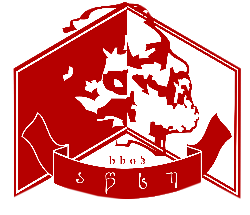 №კურსის დასახელებაკრედიტიდატვირთვის მოცულობა, სთ-შიდატვირთვის მოცულობა, სთ-შიდატვირთვის მოცულობა, სთ-შიდატვირთვის მოცულობა, სთ-შილ/პ/ლ/ჯგსემესტრისემესტრისემესტრისემესტრისემესტრისემესტრისემესტრისემესტრიდაშვების წინაპირობა№კურსის დასახელებაკრედიტისულსაკონტაქტოსაკონტაქტოდამლ/პ/ლ/ჯგIIIIIIIVVVIVIIVIIIდაშვების წინაპირობა№კურსის დასახელებაკრედიტისულაუდიტორულიშუალედ.დასკვნითი გამოცდებიდამლ/პ/ლ/ჯგIIIIIIIVVVIVIIVIIIდაშვების წინაპირობა124567891011121314151617181ძირითადი სწავლის სფეროს შინაარსის შესაბამისი სავალდებულო კურსები    (185 კრედიტი)ძირითადი სწავლის სფეროს შინაარსის შესაბამისი სავალდებულო კურსები    (185 კრედიტი)ძირითადი სწავლის სფეროს შინაარსის შესაბამისი სავალდებულო კურსები    (185 კრედიტი)ძირითადი სწავლის სფეროს შინაარსის შესაბამისი სავალდებულო კურსები    (185 კრედიტი)ძირითადი სწავლის სფეროს შინაარსის შესაბამისი სავალდებულო კურსები    (185 კრედიტი)ძირითადი სწავლის სფეროს შინაარსის შესაბამისი სავალდებულო კურსები    (185 კრედიტი)ძირითადი სწავლის სფეროს შინაარსის შესაბამისი სავალდებულო კურსები    (185 კრედიტი)ძირითადი სწავლის სფეროს შინაარსის შესაბამისი სავალდებულო კურსები    (185 კრედიტი)ძირითადი სწავლის სფეროს შინაარსის შესაბამისი სავალდებულო კურსები    (185 კრედიტი)ძირითადი სწავლის სფეროს შინაარსის შესაბამისი სავალდებულო კურსები    (185 კრედიტი)ძირითადი სწავლის სფეროს შინაარსის შესაბამისი სავალდებულო კურსები    (185 კრედიტი)ძირითადი სწავლის სფეროს შინაარსის შესაბამისი სავალდებულო კურსები    (185 კრედიტი)ძირითადი სწავლის სფეროს შინაარსის შესაბამისი სავალდებულო კურსები    (185 კრედიტი)ძირითადი სწავლის სფეროს შინაარსის შესაბამისი სავალდებულო კურსები    (185 კრედიტი)ძირითადი სწავლის სფეროს შინაარსის შესაბამისი სავალდებულო კურსები    (185 კრედიტი)ძირითადი სწავლის სფეროს შინაარსის შესაბამისი სავალდებულო კურსები    (185 კრედიტი)1.1საინჟინრო მათემატიკა 1 51256036215.45.0.5-1.2საინჟინრო მათემატიკა 251256036215.45.0.51.11.3ალბათობის თეორია და მათემატიკური სტატისტიკა 51254527815.30.0.51.21.4ფიზიკა 141004525315.15.15.4-1.5ფიზიკა 241004525315.15.15.41.41.6ფიზიკა 341004525315.15.15.41.51.7ზოგადი ქიმია  3753024315.0.15.3-1.8არაორგანული ქიმია  41004525315.0.30.41.71.9ორგანული  და მაკრომოლეკულების ქიმია51254527815.15.15.51.81.10მაკრომოლეკულების ქიმია51254527815.15.15.51.91.11საკონსტრუქტორო დოკუმენტაციის ერთიანი სისტემა (სდეს)  41004525315.0.30.4-1.12სპეციალობის გაცნობა 41004525330.15.0.4-1.13საკონსტრუქციო მასალები61506028830.15.15.6-1.14მასალათმცოდნეობა 41004525315.15.15.41.131.15სამეწარმეო საქმიანობის საფუძვლები51254527830.15.0.51.162D და 3D მოდელირება AUTOCAD-ში4100452530.0.45.41.111.17.1უცხო ენა 1 (რუსული)5125602630.60.0.51.17.2უცხო ენა 1 (ინგლისური)5125602630.60.0.51.17.3უცხო ენა 1 (ფრანგული)5125602630.60.0.51.17.4უცხო ენა 1 (გერმანული)5125602630.60.0.51.18.1უცხო ენა 2 (რუსული)5125602630.60.0.51.17.11.18.2უცხო ენა 2 (ინგლისური)5125602630.60.0.51.17.21.18.3უცხო ენა 2 (ფრანგული)5125602630.60.0.51.17.31.18.4უცხო ენა 2 (გერმანული)5125602630.60.0.51.17.41.19.1უცხო ენა 3 (რუსული)5125602630.60.0.51.18.11.19.2უცხო ენა 3 (ინგლისური)5125602630.60.0.51.18.21.19.3უცხო ენა 3 (ფრანგული)5125602630.60.0.51.18.31.19.4უცხო ენა 3 (გერმანული)5125602630.60.0.51.18.41.20დარგობრივი უცხო ენა 5125452780.45.051.191.21მასალების მექანიკის საფუძვლები3753024315.15.0.31.1; 1.41.22გამოყენებითი მექანიკა 51254527815.15.15.51.211.23ურთიერთშეცვლადობა 1 51254527815.15.15.5-1.24ურთიერთშეცვლადობა 2 51254527815.30.0.51.23; 1.221.25სტანდარტიზაცია და მეტროლოგია  61506028815.15.30.61.51.26ელექტროტექნიკა და ელექტრონიკის საფუძვლები   51254527815.15.15.51.61.27კომპოზიციური მასალები51254527830.15.0.51.141.28მასალების დამამუშავებელი იარაღები და მათი ექსპლოატაცია 51254527815.0.30.51.141.29მასალების დამუშავების მეთოდები    820075212345.30.0.81.28 1.30მასალების დამუშავების ტექნოლოგიის საფუძვლები 717560211330.30.0.71.14;  1.291.31პროდუქციის ხარისხის მართვა   61506028830.30.0.61.301.32გარემოს დაცვა და შრომის უსაფრთხოება51254527815.0.30.51.33პროდუქციისა და მომსახურების სერტიფიკაცია    61506028830.30.0.61.31 1.34ნივთიერების, მასალებისა  და პროდუქციის ტექნიკური ექსპერტიზის მეთოდები820075212330.15.30.81.6; 1.241.35სასწავლო პრაქტიკა  51251002230.100.0.51.12; 1.13; 1.241.36საწარმოო პრაქტიკა  151251002230.100.0.51.30; 1.351.37საწარმოო პრაქტიკა 25125452780.45.0.51.36სულ სავალდებულო კურსები:185 46251925722628192531292931152016142თავისუფალი კომპონენტი  (25 კრედიტი) თავისუფალი კომპონენტი  (25 კრედიტი) თავისუფალი კომპონენტი  (25 კრედიტი) თავისუფალი კომპონენტი  (25 კრედიტი) თავისუფალი კომპონენტი  (25 კრედიტი) თავისუფალი კომპონენტი  (25 კრედიტი) თავისუფალი კომპონენტი  (25 კრედიტი) თავისუფალი კომპონენტი  (25 კრედიტი) თავისუფალი კომპონენტი  (25 კრედიტი) თავისუფალი კომპონენტი  (25 კრედიტი) თავისუფალი კომპონენტი  (25 კრედიტი) თავისუფალი კომპონენტი  (25 კრედიტი) თავისუფალი კომპონენტი  (25 კრედიტი) თავისუფალი კომპონენტი  (25 კრედიტი) თავისუფალი კომპონენტი  (25 კრედიტი) თავისუფალი კომპონენტი  (25 კრედიტი) 2.თავისუფალი კურსი512545278-------5-2.2თავისუფალი კურსი512545278-------52.3თავისუფალი კურსი512545278-------5-2.4თავისუფალი კურსი512545278-------5-2.5თავისუფალი კურსი512545278-------5-სულ თავისუფალი კურსები:2562522510390225----105-103არჩევითი კონცენტრაცია (30  კრედიტი)არჩევითი კონცენტრაცია (30  კრედიტი)არჩევითი კონცენტრაცია (30  კრედიტი)არჩევითი კონცენტრაცია (30  კრედიტი)არჩევითი კონცენტრაცია (30  კრედიტი)არჩევითი კონცენტრაცია (30  კრედიტი)არჩევითი კონცენტრაცია (30  კრედიტი)არჩევითი კონცენტრაცია (30  კრედიტი)არჩევითი კონცენტრაცია (30  კრედიტი)არჩევითი კონცენტრაცია (30  კრედიტი)არჩევითი კონცენტრაცია (30  კრედიტი)არჩევითი კონცენტრაცია (30  კრედიტი)არჩევითი კონცენტრაცია (30  კრედიტი)არჩევითი კონცენტრაცია (30  კრედიტი)არჩევითი კონცენტრაცია (30  კრედიტი)არჩევითი კონცენტრაცია (30  კრედიტი)3.1არჩევითი კონცენტრაცია - 1. არალითონური მასალებისგან დამზადებული პროდუქციის წარმოებაარჩევითი კონცენტრაცია - 1. არალითონური მასალებისგან დამზადებული პროდუქციის წარმოებაარჩევითი კონცენტრაცია - 1. არალითონური მასალებისგან დამზადებული პროდუქციის წარმოებაარჩევითი კონცენტრაცია - 1. არალითონური მასალებისგან დამზადებული პროდუქციის წარმოებაარჩევითი კონცენტრაცია - 1. არალითონური მასალებისგან დამზადებული პროდუქციის წარმოებაარჩევითი კონცენტრაცია - 1. არალითონური მასალებისგან დამზადებული პროდუქციის წარმოებაარჩევითი კონცენტრაცია - 1. არალითონური მასალებისგან დამზადებული პროდუქციის წარმოებაარჩევითი კონცენტრაცია - 1. არალითონური მასალებისგან დამზადებული პროდუქციის წარმოებაარჩევითი კონცენტრაცია - 1. არალითონური მასალებისგან დამზადებული პროდუქციის წარმოებაარჩევითი კონცენტრაცია - 1. არალითონური მასალებისგან დამზადებული პროდუქციის წარმოებაარჩევითი კონცენტრაცია - 1. არალითონური მასალებისგან დამზადებული პროდუქციის წარმოებაარჩევითი კონცენტრაცია - 1. არალითონური მასალებისგან დამზადებული პროდუქციის წარმოებაარჩევითი კონცენტრაცია - 1. არალითონური მასალებისგან დამზადებული პროდუქციის წარმოებაარჩევითი კონცენტრაცია - 1. არალითონური მასალებისგან დამზადებული პროდუქციის წარმოებაარჩევითი კონცენტრაცია - 1. არალითონური მასალებისგან დამზადებული პროდუქციის წარმოებაარჩევითი კონცენტრაცია - 1. არალითონური მასალებისგან დამზადებული პროდუქციის წარმოება3.1.1პოლიმერული მასალები51254527815.15.15.51.103.1.2ძვირფასი და სანახელაო ქვები51254527830.15.0.51.133.1.3კერამიკული მასალების ტექნოლოგია51254527830.15.0.51.143.1.4არალითონური მასალების ფორმის მიმცემი და ჭრით დამამუშავებელი დანადგარები 1025090215830.30.30.101.29; 1.30; 3.1.1; 3.1.23.1.5არალითონური მასალების დამამუშავებელი უბნის დაგეგმარება და ხარისხის მართვა 5125452780.45.0.53.1.3; 3.1.4სულ არჩევითი მოდული - 13075027010470270----551553.2არჩევითი კონცენტრაცია - 2. მერქნული მასალებისგან დამზადებული პროდუქციის წარმოება   არჩევითი კონცენტრაცია - 2. მერქნული მასალებისგან დამზადებული პროდუქციის წარმოება   არჩევითი კონცენტრაცია - 2. მერქნული მასალებისგან დამზადებული პროდუქციის წარმოება   არჩევითი კონცენტრაცია - 2. მერქნული მასალებისგან დამზადებული პროდუქციის წარმოება   არჩევითი კონცენტრაცია - 2. მერქნული მასალებისგან დამზადებული პროდუქციის წარმოება   არჩევითი კონცენტრაცია - 2. მერქნული მასალებისგან დამზადებული პროდუქციის წარმოება   არჩევითი კონცენტრაცია - 2. მერქნული მასალებისგან დამზადებული პროდუქციის წარმოება   არჩევითი კონცენტრაცია - 2. მერქნული მასალებისგან დამზადებული პროდუქციის წარმოება   არჩევითი კონცენტრაცია - 2. მერქნული მასალებისგან დამზადებული პროდუქციის წარმოება   არჩევითი კონცენტრაცია - 2. მერქნული მასალებისგან დამზადებული პროდუქციის წარმოება   არჩევითი კონცენტრაცია - 2. მერქნული მასალებისგან დამზადებული პროდუქციის წარმოება   არჩევითი კონცენტრაცია - 2. მერქნული მასალებისგან დამზადებული პროდუქციის წარმოება   არჩევითი კონცენტრაცია - 2. მერქნული მასალებისგან დამზადებული პროდუქციის წარმოება   არჩევითი კონცენტრაცია - 2. მერქნული მასალებისგან დამზადებული პროდუქციის წარმოება   არჩევითი კონცენტრაცია - 2. მერქნული მასალებისგან დამზადებული პროდუქციის წარმოება   არჩევითი კონცენტრაცია - 2. მერქნული მასალებისგან დამზადებული პროდუქციის წარმოება   3.2.1მერქნული მასალები51254527830.15.0.51.143.2.2მერქნული მასალების ტექნოლოგია 151254527815.30.0.53.2.13.2.3მერქნული მასალების ტექნოლოგია 251254527815.30.0.53.2.23.2.4მერქნული მასალების დამამუშავებელი მოწყობილობები1025090215830.30.30.103.2.23.2.5მერქნული მასალების დამამუშავებელი უბნის დაგეგმარება და ხარისხის მართვა 5125452780.45.0.53.2.3; 3.2.4სულ არჩევითი მოდული - 23075027010470270----55155სულ2406000242092348824203129293130303129